                                                                                           		   Poradnia Psychologiczno-Pedagogiczna w Połczynie-Zdroju 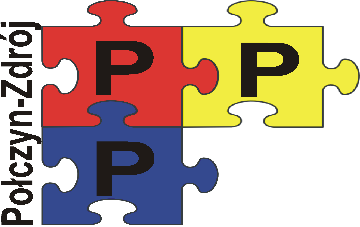 	            ul. Jana Pawła II 4    78-320 Połczyn-Zdrój   tel.533-556-605	         www.polczynzdroj.naszaporadnia.com email: poradniapz@gmail.com WNIOSEK O WYDANIE OPINII / INFORMACJI1. Imię i nazwisko dziecka: ………………………………………………………………………………..PESEL: □□□□□□□□□□□Data i miejsce urodzenia:	Adres zamieszkania: 	Nazwa i adres przedszkola/szkoły/placówki: 		klasa/grupa: 	Imiona i nazwiska rodziców/prawnych opiekunów: 	       ………………………………………………………………………………………………………Załączona dokumentacja (właściwe zaznacz X):informacje nauczycieli specjalistówwyniki badań i obserwacji psychologicznychwyniki badań i obserwacji pedagogicznychwyniki badań i obserwacji logopedycznychwyniki badań i obserwacji lekarskich□ inne dokumenty (opinie i zaświadczenia specjalistów; dokumentacje medyczne dotyczące leczenia specjalistycznego i uprzednio wydane opinie):	……………………………………………………………………………………………………….Wskazanie jakie problemy ma dziecko/uczeń: 	…………………………………………………………………………………………………………….Uzasadnienie wydania opinii: 	……………………………………………………………………………………………………………Wyrażam zgodę na wysłanie kopii opinii do szkoły/przedszkola/placówki oświatowej □TAK □NIEOświadczam, że nie jestem pozbawiony/na praw rodzicielskich i składam oświadczenie woli  w imieniu obojga rodziców.…………………………………………………….         data i czytelny podpis rodzica/opiekuna prawnegoZgodnie z art. 13 ust. 1 i ust. 2 rozporządzenia Parlamentu Europejskiego i rady (UE) 2016/679 z dnia 27 kwietnia 2016 r. w sprawie ochrony osób fizycznych w związku z przetwarzaniem danych osobowych i w sprawie swobodnego przepływu takich danych oraz uchylenia dyrektywy 95/46/WE (ogólnego rozporządzenia o ochronie danych), (Dz. Urz. z 04.05.2016 r. UE L119, s.1 do 88), dalej RODO, informuję, że:Administratorem Pani/Pana danych osobowych jest Poradnia Psychologiczno-Pedagogiczna                                 w Połczynie Zdroju, 78-320 Połczyn Zdrój, ul. Jana Pawła II 4, e-mail: poradniapz@gmail.com,                                tel. +48 533 556 605, w imieniu, której działa Dyrektor Poradni, zwana dalej Administratorem; Dane kontaktowe do inspektora ochrony danych: Dariusz Florek, kontakt pod adresem poczty elektronicznej - e-mail: darekflorek71@gmail.com ;Pani/Pana dane osobowe przetwarzane będą w celu: realizacji zadań wynikających z przepisów prawa,                           w szczególności ustawy o systemie oświaty, ustawy Prawo oświatowe, ustawy Kodeks postępowania administracyjnego, ustawy Kodeks pracy,  na podstawie art. 6 ust. 1 lit. c) i art. 9 ust. 2 lit. b) RODO i wypełnienia obowiązku prawnego ciążącego na administratorze, wynikającego z w/w ustawy w zakresie niezbędnym                        do diagnozowania dzieci i młodzieży, udzielania dzieciom i młodzieży oraz rodzicom bezpośredniej pomocy psychologiczno-pedagogicznej, realizowania zadań profilaktycznych oraz wspierających wychowawczą                          i edukacyjną funkcję przedszkola, szkoły i placówki, w tym wspieranie nauczycieli w rozwiązywaniu problemów dydaktycznych i wychowawczych, organizowania i prowadzenia wspomagania przedszkoli, szkół i placówek                  w zakresie realizacji zadań dydaktycznych, wychowawczych i opiekuńczych przez okres niezbędny do realizacji ww. zadań, dochodzenia praw lub roszczeń, a po tym okresie przez czas oraz w zakresie wymaganym przez przepisy powszechnie obowiązującego prawa niezbędnym do celów archiwalnych w interesie publicznym;Ma Pan/Pani prawo wniesienia skargi do Prezesa Urzędu Ochrony Danych Osobowych, gdy uzna Pani/Pan,                    iż przetwarzanie danych osobowych Pani/Pana dotyczących narusza przepisy ogólnego rozporządzenia                              o ochronie danych osobowych z dnia 27 kwietnia 2016 r. (RODO), na adres:Prezes Urzędu Ochrony Danych Osobowych, ul. Stawki 2, 00-193 Warszawa;Oświadczam, że podane dane osobowe są one zgodne z prawdą.Zapoznałem(-am) się z treścią klauzuli informacyjnej zamieszczonej na BIP i na tablicach informacyjnych Administratora, w tym z informacją o celu i sposobach przetwarzania danych osobowych oraz prawie dostępu               do treści swoich danych i prawie ich poprawiania.…………………………………………………….    data i czytelny podpis rodzica/opiekuna prawnego